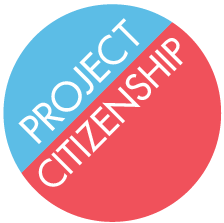 N-400 Preparer MemoThank you for volunteering to help legal permanent residents become U.S. citizens today! You will truly make a difference! Below is some information that should aid you as you complete the N-400 Application for Naturalization.Today’s date is April 6, 2015.Applicants must have been legal permanent residents since July 5, 2010 (or July 5, 2012 if married to a U.S. citizen) to be able to submit an N-400 today.The preparer section should be completed as follows:If you have any questions, please ask!